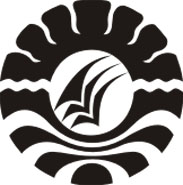 PENERAPAN   TEKNIK   BERMAIN  PERAN  DALAM   BIMBINGANKELOMPOK UNTUK MENINGKATKAN SELF-EFFICACY SISWA DALAM BELAJAR DI SMP NEGERI 27 MAKASSARSKRIPSIDiajukan untuk Memenuhi Sebagian Persyaratan Guna Memperoleh Gelar Sarjana Pendidikan Pada Program Studi Psikologi Pendidikan Dan Bimbingan Strata Satu Fakultas Ilmu PendidikanUniversitas Negeri MakassarOleh:IRIANTI NUR084404076JURUSAN PSIKOLOGI PENDIDIKAN DAN BIMBINGANFAKULTAS ILMU PENDIDIKANUNIVERSITAS NEGERI MAKASSAR2012PERSETUJUAN PEMBIMBINGSkripsi dengan judul: Penerapan teknik bermain peran dalam bimbingan kelompok untuk meningkatkan self-efficacy siswa dalam belajar di  SMP Negeri  27 Makassar.Atas nama:Nama			: IRIANTI  NUR  Nomor Stambuk		:  084 404 076Jurusan			:  Psikologi Pendidikan dan BimbinganFakultas			:  Ilmu PendidikanSetelah diperiksa dan diteliti, serta diadakan ujian skripsi hari Rabu, 26 September 2012 dan dinyatakan LULUS.    Makassar,      Oktober 2012Pembimbing I,						   Pembimbing II,Drs. H. Muh. Ibrahim M.Si				   Drs. Muh. Anas Malik, M.SiNIP. 1952 0505 198003 1 008 	NIP. 19601213 198703 1 005MengetahuiKetua Jurusan Psikologi Pendidikan dan BimbinganFIP UNM,Drs. H. Abdullah Pandang, M. Pd.   NIP. 19601231 198702 1 005PENGESAHAN UJIAN SKRIPSISkripsi diterima oleh Panitia Ujian Skripsi Fakultas Ilmu Pendidikan Universitas Negeri Makassar dengan SK Dekan No. 6356/UN36.4/PP/2012 tanggal   20 September 2012 untuk memenuhi sebagian persyaratan memperoleh gelar Sarjana Pendidikan pada jurusan Psikologi Pendidikan dan Bimbingan pada hari Rabu, tanggal 26 September 2012.Disahkan oleh An. Dekan PD. Bidang Akademik FIP UNMDrs. M. Ali Latif Amri, M.PdNIP. 19611231 198702 1 045Panitia Ujian :1. Ketua	:  Drs. M. Ali Latif Amri, M.Pd 	(……….....……….)2. Sekretaris	:  Drs. H. Abdullah Pandang, M.Pd	(……….....……….)3. Pembimbing I	:  Drs. H. Muhammad Ibrahim, M.Si	(……….....……….)4. Pembimbing II	:  Drs. Muhammad Anas, M.Si	(……….....……….)5. Penguji I	:  Dr. Abdullah Sinring, M.Pd	(……….....……….)6. Penguji II	:  Drs. Mustafa, M.Si	(……….....……….)MOTTOJangan Pernah Berhenti BerharapSebab Tanpa Harapan Hidup Tanpa ArahJangan Pernah Menyesali Kegagalan Karena Kegagalan Adalah Keberhasilan Yang TertundaKuperuntukkan karya ini buat Orangtuaku, saudaraku dan keluargaku tercinta serta teman-teman yang selama ini memberikan  motivasi dan menjadi inspirasi dalam mencapai kehidupan yang lebih sempurna. Semoga aku dapat memberikan yang terbaik untuk merekaPERNYATAAN KEASLIAN SKRIPSISaya yang bertanda tangan di bawah ini:Nama	 : IRIANTI NUR NIM	 : 084 404 076Jurusan/Program Studi: Psikologi Pendidikan dan BimbinganJudul Skripsi             : Penerapan Teknik Bermain Peran dalam Bimbingan Kelompok untuk Meningkatkan Self-efficacy Siswa dalam Belajar di SMP Negeri 27 Makassar.Menyatakan dengan sebenarnya bahwa skripsi yang saya tulis ini benar merupakan hasil karya sendiri dan bukan merupakan pengambilalihan tulisan atau pikiran orang lain yang saya akui sebagai hasil tulisan atau pikiran sendiri.Apabila dikemudian hari terbukti atau dapat dibuktikan bahwa skripsi ini hasil jiplakan, maka saya bersedia menerima sanksi atas perbuatan tersebut sesuai ketentuan yang berlaku. Makassar,     Agustus 2012Yang Membuat PernyataanIRIANTI NUR 							084 404 076ABSTRAKIrianti Nur. 2012. Penerapan Teknik Bermain Peran dalam Bimbingan Kelompok untuk Meningkatkan Self-Efficacy Siswa dalam belajar di SMP Negeri 27 Makassar. Skripsi. Dibimbing oleh Drs. H. Muh. Ibrahim M.Si dan Drs. Muh. Anas Malik, M.Si Fakultas Ilmu Pendidikan Universitas Negeri Makassar.Penelitian ini menelaah penerapan teknik bermain peran dalam bimbingan kelompok untuk meningkatkan Self-Efficacy  siswa dalam belajar di SMP Negeri 27 Makassar. Masalah penelitian ini adalah: 1. Bagaimana gambaran Self-Efficacy siswa dalam belajar sebelum dan setelah diberikan teknik bermain peran dalam bimbingan kelompok di SMP Negeri 27 Makassar, 2. Apakah penerapan teknik bermain peran dalam bimbingan kelompok dapat meningkatkan self-efficacy  siswa dalam belajar di SMP Negeri 27 Makassar.Tujuan penelitian ini adalah untuk mengetahui :1. gambaran self-efficacy siswa dalam belajar sebelum dan setelah diberikan teknik bermain peran dalam bimbingan kelompok di SMP Negeri 27 Makassar. 2. penerapan teknik bermain peran dalam bimbingan kelompok dapat meningkatkan self-efficacy  siswa dalam belajar di SMP Negeri 27 Makassar. Penelitian ini menggunakan pendekatan kuantitatif dengan model Pre-Eksperimental Design  terhadap 30 sampel penelitian  yang merupakan siswa kelas VIII di SMP Negeri 27 Makassar. Pengumpulan data dengan menggunakan instrumen angket dan observasi. Analisis data menggunakan analisis statistik deskriptif dan uji hipotesis dengan menggunakan t-test. Hasil penelitian menunjukkan bahwa: (1) Gambaran tingkat Self-Efficacy siswa dalam belajar di SMP Negeri 27 Makassar sebelum diberi perlakuan pada kategori sedang. Setelah diberi perlakuan tingkat Self-Efficacy siswa mengalami peningkatan yakni berada pada kategori sangat tinggi. (2) Pemberian teknik bermain peran dalam bimbingan kelompok dapat meningkatkan Self-Efficacy siswa dalam belajar, artinya dengan menggunakan teknik bermain peran dalam bimbingan kelompok maka dapat membantu meningkatkan Self-Efficacy siswa dalam belajar kelas VIII di SMP Negeri 27 Makassar.PRAKATA	Puji syukur kehadirat Allah SWT , karena atas berkat rahmat dan hidayah-Nya serta kerja dan usaha penulis sehingga skripsi ini dapat terselesaikan. Skripsi ini berjudul  Penerapan Teknik Bermain Peran dalam Bimbingan Kelompok untuk Meningkatkan Self-Efficacy Siswa Dalam Belajar di SMP Negeri 27 Makassar. Penulisan skripsi ini dimaksudkan sebagai persyaratan dalam penyelesaian studi pada Jurusan Psikologi Pendidikan dan Bimbingan Fakultas Ilmu Pendidikan Universitas Negeri Makassar.	Selama penulisan skripsi ini, peneliti menghadapi berbagai hambatan dan persoalan, dikarenakan waktu, biaya, tenaga serta kemampuan penulis yang sangat terbatas. Namun berkat bimbingan, motivasi, bantuan dan sumbangan pemikiran dari berbagai pihak, segala hambatan dan tantangan yang dihadapi peneliti dapat teratasi. Oleh karena itu, dengan penuh hormat peneliti menghaturkan terima kasih kepada Drs. H. Muh. Ibrahim M.Si dan Drs. Muh. Anas Malik, M.Si, masing-masing selaku pembimbing I dan pembimbing II yang telah banyak meluangkan waktu dan tenaga dalam memberikan arahan, petunjuk dan motivasi kepada penulis mulai dari penyusunan usulan penelitian hingga selesainya skripsi ini. Selanjutnya ucapan yang sama dihaturkan kepada:Prof. Dr. H. Arismunandar, M.Pd., sebagai Rektor Universitas Negeri Makassar, yang telah memberi peluang untuk mengikuti proses perkuliahan pada program studi Psikologi Pendidikan dan Bimbingan (PPB) Fakultas Ilmu Pendidikan.Prof. Dr. Ismail Tolla, M. Pd. sebagai Dekan Fakultas Ilmu Pendidikan Universitas Negeri Makassar, Drs. M. Ali Latif Amri, M. Pd sebagai Pembantu Dekan I,  Drs. Andi Mappincara, M. Pd, sebagai Pembantu Dekan II, dan Drs. Muh Faisal, M. Pd sebagai Pembantu Dekan III Fakultas Ilmu Pendidikan Universitas Negeri Makassar. Terima Kasih atas bantuannya dalam administrasi.Drs. H. Abdullah Pandang, M. Pd sebagai Ketua Jurusan Psikologi Pendidikan dan Bimbingan atas segala bantuannya dalam administrasi maupun dalam perkuliahan.Bapak, Ibu Dosen dan Staf Fakultas Ilmu Pendidikan, khususnya Jurusan Psikologi Pendidikan dan Bimbingan yang telah mendidik dan memberikan bekal ilmu pengetahuan kepada penulis.Pak Yasser dan kakak Nurhidayatullah selaku pegawai Laboratorium Jurusan Psikologi Pendidikan dan Bimbingan atas waktu, bantuan dan dukungannya selama proses pengajuan judul sampai selesainya skripsi penulis.Drs. Neny Aspirin Thamrin, M.Pd sebagai kepala sekolah SMP Negeri 27 Makassar atas izin mengadakan  penelitian  pada sekolah yang dipimpinnya.Drs. Abd. Hafid dan Ike Yuli Sulistyani, SH selaku guru pembimbing yang telah membantu penulis, begitu pula dengan guru-guru mata pelajaran yang telah memberikan jam mata pelajarannya pada penulis selama melakukan penelitian.Teristimewa kepada Ayahanda Muhammad Sukirman D. dan Ibunda Hj. Hasnakati H.R,  yang telah  mengasuh, membesarkan, mendidik, membiayai, dan memberikan semangat serta selalu mendoakan setiap langkah dalam proeses pencarian ilmu demi masa depan yang lebih baik. Selanjutnya, penulis mengucapkan terima kasih kepada kakak tercinta (Alm) Hasman Nur, A.Md terima kasih untuk do’a dan pengorbanan semasa hidup. Semoga mendapat tempat yang layak di sisi-Nya. AamiinKakak Nur Rahman, S.Pd serta adik-adik tersayang Adri Saputra Nur, dan Dicky Marsuki Nur, serta seluruh keluarga atas segala dukungan dan doa mereka.Sahabat-sahabatku: Amriani Hera, Yenny Ana, Fatmawati, Nurfadila, Lanhy, Icha, Heni, Suriana, Sukma yang  senantiasa memberikan bantuan serta memotivasi peneliti. Terima kasih juga atas kebersamaannya, menemaniku saat suka dan duka, atas segala canda, tawa, kegilaan kalian selama ini yang tak akan peneliti lupakan.Teman-teman angkatan 08 khususnya kelas B, terima kasih atas kebersamaannya selama ini.Teman-teman KKN di Campaga K’harni, Abi, Niswar, Heni, Rina, Ida, terima kasih atas kebersamaan, motivasi, kerjasama serta kegilaannya di campaga.Akhirnya penulis menyampaikan kepada semua pihak yang tak sempat disebutkan namanya satu persatu atas bantuan dan bimbingannya, semoga Allah SWT senantiasa memberikan ganjaran pahala yang setimpal. Harapan penulis, semoga skripsi ini dapat bermanfaat bagi pembacanya, khususnya bagi pemerhati pendidikan     Makassar,   Agustus  2012							        	PenelitiDAFTAR ISI	   	            HalamanHALAMAN JUDUL	iPERSETUJUAN PEMBIMBING	iiHALAMAN PENGESAHAN	iiiMOTTO	ivPERNYATAAN KEASLIAN SKRIPSI                                                               vABSTRAK   	     viPRAKATA  	viiDAFTAR ISI	     xDAFTAR GAMBAR	xiiiDAFTAR TABEL   	    xivDAFTAR LAMPIRAN		    xvBAB I.  PENDAHULUAN	1Latar Belakang Masalah	1Rumusan Masalah    	8Tujuan Penelitian	8Manfaat Penelitian	9BAB II.  TINJAUAN PUSTAKA, KERANGKA PIKIR DAN HIPOTESIS PENELITIAN	10Tinjauan PustakaKonsep Dasar Bermain Peran (role playing)  	10Pengertian Teknik Bermain Peran				          10Kelebihan dan kelemahan Teknik Bermain Peran	 13Tujuan Teknik Bermain Peran (role Playing)                             14Langkah-langkah Teknik Bermain Peran (role playing)	             14Konsep Dasar Bimbingan Kelompok 	 18Pengertian Bimbingan Kelompok				           18Manfaat Bimbingan Kelompok	 20Dinamika Kelompok					           21Komponen Layanan Bimbingan Kelompok		           22Teknik-teknik Bimbingan Kelompok 			           26Tahap Pelaksanaan Bimbingan Kelompok			           27Self-Efficacy	   32Pengertian Self-Efficacy				                       32Faktor-faktor yang Mempengaruhi Self-efficacy		           33Sumber-sumber Self-eficacy			                       34Komponen SelfEfficacy					           36Proses Self-efficacy						           37Karakteristik Individu yang Memiliki Self-efficacy tinggi dan Self-efficacy Rendah					        	          39Pengaruh Bermain Peran dalam Bimbingan Kelompok Terhadap Self-Efficacy							          40Hasil Penelitian yang Relevan					          41Kerangka Pikir					  	                      43Hipotesis						              	          45BAB III.	METODE PENELITIAN	    46 Pendekatan dan Desain Penelitian      	            46Variabel dan Definisi Operasional	  47Populasi dan Sampel		    48Teknik Pengumpulan Data	           50 Instrumen Penelitian  	    54Teknik Analisis Data	           55BAB IV.  HASIL PENELITIAN DAN PEMBAHASAN		    58Hasil Penelitian                                                                                   58Hasil Analisis Statistik Deskriptif 	    58Analisis Statistik Inferensial	    62 Pembahasan	    63BAB V.  KESIMPULAN DAN SARAN	    68Kesimpulan		    68Saran 		68DAFTAR PUSTAKA 	   70LAMPIRAN  	   73RIWAYAT HIDUP								        159DAFTAR GAMBARNomor		          Nama Gambar                      			        HalamanGambar 2.1  Skema Kerangka Pikir Penelitian			              44DAFTAR TABELNomor		Nama Tabel	                     	                          Halaman3.1.	Pendekatan dan Desain Penelitian	       463.2.	Penyebaran Siswa yang Menjadi Populasi penelitian	       493.3.	Pembobotan Angket Penelitian	       523.4.	Kriteria Penentuan Hasil Observasi	     543.5. 	Kategorisasi Self-Efficacy Siswa 	     564.1	Data Tingkat Self-Efficacy Siswa Dalam Belajar Kelas VIII SMP Negeri 27 Makassar Sebelum (Pretest) Dan Sesudah (Posttest) Diberi Perlakuan Berupa latihan Bermain Peran	     594.2	Kecenderungan Umum Penelitian Berdasarkan Pedoman Interpretasi Self-Efficacy Siswa dalam Belajar	     604.3	Data Hasil Presentasi Observasi Pelaksanaan Teknik Bermain Peran 	     604.4 	Data Tingkat Self-Efficacy Siswa	     62DAFTAR LAMPIRANNomor		             Nama Lampiran		      	           	              HalamanPelaksanaan Bermain Peran (Role Playing)	     74Skenario Pelaksanaan Bermain Peran (Role Playing)	     77Satlan (RPBK) dan Lembar Media Kegiatan Bermain Peran	     83    Kisi-kisi Angket Sebelum Uji Coba	     95 Angket Penelitian Sebelum Uji Coba 	     96Kisi-kisi Angket Setelah Uji Coba					        100Angket Penelitian Setelah Uji Coba					        101Skor Jawaban Angket Uji Coba						        105Skor Jawaban Angket Pretest						        107Skor Jawaban Angket Posttest						        109Validitas Skala								        111Data Tingkat Self-Efficacy Siswa Sebelum (pretest) dan Sesudah (posttest) Diberi Bermain Peran	    				                               114Data Hasil Penelitian Pretest dan Posttest				       115Kecenderungan Umum Penelitian Berdasarkan Pedoman Interpretasi           124Pedoman Observasi                                                                                         125	 		Data Hasil Observasi							       126Data Hasil Analisis Observasi						       130Data Hasil Persentase Observasi Pelaksanaan Teknik Bermain Peran           132Tabel Statistik          							       133Bahan Informasi Teknik Bermain Peran                                                         134Bahan Informasi Self-Efficacy 						       141Dokumentasi                                                                                                    145Pengajuan judul                                                                                               150Pengesahan Judul                                                                                             151Surat Permohonan Penunjukan Pembimbing Skripsi                                      152Surat Penunjukan Pembimbing  	            153Surat Permohonan Izin Melakukan Penelitian                                                154Surat Rekomendasi Penelitian dari BALITBANGDA                                    155Surat Rekomendasi Penelitian dari Walikota Makassar                                  156Surat Izin Penelitian dari Dinas Pendidikan Kota Makassar                           157Surat Keterangan Telah Melakukan Penelitian dari Sekolah                          158Riwayat Hidup                                                                                                 159